ΠΕΡΙΛΗΨΗ ΔΙΑΚΗΡΥΞΗΣ ΔΗΜΟΠΡΑΣΙΑΣ Ο  Δήμος Νοτίου Πηλίου προκηρύσσει σε   φανερή πλειοδοτική δημοπρασία σύμφωνα με τις διατάξεις του άρθρου 55 του Ν. 4277/2014 (ΦΕΚ 156/01-09-14)  την εκμίσθωση Δημοτικού  οικοπέδου στη θέση «Μετόχι» που βρίσκεται  στη Δημοτική  Κοινότητα Αγίου Γεωργίου Νηλείας  Δ.Ε. Μηλεών  και θα χρησιμοποιηθεί ως αγροτική χρήση ή ως οικόπεδο.Η δημοπρασία θα διενεργηθεί στον δεύτερο όροφο του Δημαρχείου Δήμου Νοτίου Πηλίου , στις  28-06-2024  ημέρα Παρασκευή και ώρα 11:00-12:00 π.μ. της αρμόδιας από το Νόμο Επιτροπής. και  επαναληπτική, σε περίπτωση άγονης δημοπρασίας,  στις 5-07-2024, ημέρα  Παρασκευή  και ώρα 11:00 -12:00 π.μ.. Η Δημοπρασία μπορεί να συνεχιστεί και πέραν της οριζόμενης στη διακήρυξη ώρας.Η μίσθωση θα είναι για έξι έτη  (6) με  δυνατότητα παράτασης ακόμη τρία (3) έτη  και ως ελάχιστο όριο πρώτης προσφοράς ορίζεται το ποσό των 500,00 Ευρώ ( πεντακοσίων Ευρώ) για αγροτική χρήση και 900,00 Ευρώ (εννιακοσίων Ευρώ) για οικόπεδο ως ετήσιο μίσθωμα. Για να λάβει κάποιος μέρος στη δημοπρασία πρέπει να προσκομίσει τα κάτωθι:Να παρουσιάσει εγγυητή αξιόχρεο , ευθυνόμενο αλληλέγγυα και εις ολόκληρο με αυτόν για την κανονική καταβολή των μισθωμάτων και για την εκπλήρωση των όρων της δημοπρασίας.Φωτοτυπία αστυνομικής ταυτότητας του ιδίου και του εγγυητού του  αν είναι φυσικό πρόσωπο ή σχετικό παραστατικό εκπροσώπησης αν είναι εταιρεία ή κοινοπραξίαΔημοτική, Φορολογική και ασφαλιστική ενημερότητα του ιδίου και του εγγυητού του.Γραμμάτιο  του ταμείου Παρακαταθηκών  και Δανείων ή αναγνωρισμένης Τράπεζας περί κατάθεσης εγγύησης αξίας “50,00”€(πενήντα ευρώ) για το πρώτο και ¨90,00¨€(ενενήντα ευρώ) για τη δεύτερη χρήση ίσης προς το 1/10 του οριζόμενου στη   διακήρυξη ελάχιστου ορίου κατώτερης προσφοράς, η οποία θα αντικατασταθεί κατά την υπογραφή του συμφωνητικού με άλλη αορίστου διάρκειας ποσού σου με το σύνολο των επιτευχθέντων ενοικίων υπολογιζόμενων για ένα έτος.Αν κάποιος πλειοδοτεί για λογαριασμό άλλου οφείλει να το δηλώσει προς την επιτροπή της δημοπρασίας προ της ενάρξεως του διαγωνισμού παρουσιάζοντας και το προς τούτο πληρεξούσιο, αλλιώς θεωρείται ότι πλειοδοτεί δι’ ίδιο λογαριασμό .Οι εκπρόσωποι των εταιρειών θα καταθέσουν αντίγραφα των αποφάσεων του Δ.Σ. τους περί συμμετοχής των εταιρειών στη δημοπρασία. Οι συμμετέχουσες εταιρίες θα προσκομίσουν επικυρωμένα αντίγραφα των καταστατικών τους με όλες τις επελθούσες τροποποιήσεις. Επιπλέον, οι ΑΕ θα προσκομίσουν πιστοποιητικό της αρμόδιας Διευθύνσεως Εμπορίου περί του καταστατικού και των τυχόν τροποποιήσεών του, μαζί με τα ΦΕΚ δημοσιεύσεως αυτών, οι υπόλοιπες εταιρίες (ΕΠΕ, ΕΕ, ΟΕ) πιστοποιητικό του αρμοδίου Δικαστηρίου στο οποίο θα αναφέρεται η σύσταση και οι τροποποιήσεις των καταστατικών τους, οι δε ΕΠΕ και τα αντίστοιχα ΦΕΚ.Όλα τα έξοδα της δημοπρασίας, δημοσίευσης, κηρύκεια κ.τ.λ. βαρύνουν τον μισθωτή τελευταίο πλειοδότη.Για περισσότερες πληροφορίες στα γραφεία του Δήμου Νοτίου Πηλίου, εργάσιμες μέρες και ώρες στο τηλ. 2423350145.Υπεύθυνη κυρία  Πατρώνη Σοφία.Ο Αντιδήμαρχος της Οικονομικής ΥπηρεσίαςΔιανέλλος ΑπόστολοςΕΛΛΗΝΙΚΗ ΔΗΜΟΚΡΑΤΙΑ		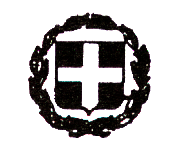 ΝΟΜΟΣ ΜΑΓΝΗΣΙΑΣ			ΔΗΜΟΣ ΝΟΤΙΟΥ ΠΗΛΙΟΥ Ταχ. Δ/νση : 370 06 ΑργαλαστήΤηλ: 2423350145                                                        Αργαλαστή, 20-06-2024Πληροφορίες: Πατρώνη Σοφία                                                                                     Αρ.Πρωτ.:12328